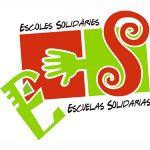 Memòria 20221.- JUNTS PODEM TRANSFORMAR L’EDUCACIÓ2.- EL MÉS DESTACAT DE L’ANY3.- ORGANIGRAMA I RESPONSABILITATS4.- XARXA DE COMUNITATS EDUCATIVES SOLIDÀRIES5.- PLA DE FORMACIÓ6.- PLA ESTRATÈGIC -PROJECTES7.- ELS COMPTES CLARS8.- AGRAÏMENTS	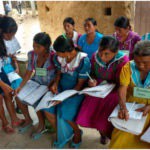 1.- JUNTS PODEM TRANSFORMAR L’EDUCACIÓHa passat la pandèmia i pareix que tot torna a la normalitat i Escoles Solidàries s’afegeix a eixe caminar. Un caminar lent de tornada, però a poc a poc anem descobrint que moltes coses han canviat.El contacte amb els centres docents, amb les comunitats educatives es torna més difícil. La burocràcia es torna més complexa i no deixa temps per a altres dedicacions on l’educació per al desenvolupament i una ciutadania global tinga un espai normalitzat als currículums dels centres.Al professorat li costa comprometre’s amb la idea de transformació social i educativa que deu imperar si volem canviar la nostra societat. Hem mantingut el nostre compromís per dur tot el treball de l’organització des del voluntariat trobant la necessitat de replantejat noves formes de funcionament que agilitzen els resultats a obtindre.Escoles Solidàries hem continuat treballant en les diferents línies estratègiques, per això ens hem plantejat l’actualització de la POA per a 2022/23 en correlació al nostre Pla Estratègic.La relació amb els centres docents s’ha mantingut, però amb moltes dificultats. Considerem fonamental el paper que deu jugar el voluntariat a la nostra associació, i per això volem rellançar el contacte amb les persones i el compromís amb elles. S’ha fet un esforç important per tal de poder mantenir una informació contínua al nostre teixit associatiu a través dels butlletins realitzats.El programa de beques solidàries manté la seua continuïtat, encara que seria necessari poder fer una ampliació d'aquestes, per tal de cobrir les necessitats que ens transmeten.Continuem mantenint el ritme de visites anuals a la contrapart per tal de verificar que els projectes compleixen els objectius per als quals foren finançats, així com la comptabilitat d’aquests.Com els darrers anys s’ha fet a XVII edició del Programa d’Intercanvis d’Experiències Educatives, PIEE. S’ha dut a terme a través del CEFIRE Humanístic i social, la primera fase de quaranta hores, completant-se per Escoles Solidàries dins de la col·laboració que mantenim amb la Conselleria d’Educació com entitat col·laboradora en matèria de formació. Ha estat la primera vegada que s’ha realitzat en la regió del Trifinio Centreamericà, amb una participació de set persones, que es desplaçaren a la regió.Joan Bravo EscurietPresident2.- EL MÉS DESTACAT DE L’ANYEscoles Solidàries ha participat en la I Setmana de la Solidaritat i la Cooperació d’Alzira, també ha participat en els tallers participatius per conformar una línia d’actuació en matèria de cooperació.Entrevista realitzada per Comarcal TV al president d’Escoles Solidàries.Realització del I curs sobre Les finances ètiques i les economies transformadores a les aules dirigit a professorat de secundària i batxiller.Campanya “Un euro, llavor de solidaritat” en col·laboració amb Escola Valenciana. La recaptació es destinarà a pal·liar, part, la bretxa digital existents als centres de la regió del Trifinio a l’Amèrica Central.Col·laboració de l'Ajuntament d’Elx i Sagunt i Escoles Solidàries per construir el Centre Trinacional de Formació per a l'Agricultura Ecològica i el canvi climàtic a la Finca Escola a la localitat de Candelaria de la Frontera, El Salvador, per mitjà de la qual ha pogut facilitar coneixements a agricultors i grups de joves, que han aprés noves tècniques de producció agroecològica.La XVII edició del programa Intercanvis Experiències Educatives en Centreamèrica d’Escoles Solidàries s’ha tornat a realitzar des de finals de juliol fins a finals d’agost, en col·laboració amb la “Mancomunidad Trinacional Fronteriza del Rio Lempa”. Una experiència única de conviure amb les persones d’altres llocs, per entendre els problemes i les causes. Aquestes persones voluntàries estan ubicades amb famílies dels municipis: Francisco Morazán i Candelaria de la Frontera, en El Salvador; Ocotepeque, La Labor i Sensentí, en Hondures. Van compartir la seua experiència didàctica a les comunitats  assignades amb una enriquidora vivència personal de solidaritat compartida.Els dies 29 i 30 de juliol es va realitzar a la localitat d’Esquipulas (Guatemala). el Primer Seminari Internacional de Polítiques Públiques Locals per al desenvolupament de Comunitats Educatives en el Trifini Centreamericà. Amb la participació de professorat de la Facultat de Magisteri de la Universitat de València, Universitat Pedagògica d’Hondures i Universitat San Carlos (CUNORI) de Guatemala.Les entitats Caixa Popular i Escola Valenciana, dins de les seues campanyes«Un dia de Salari» i «Un euro, llavor de solidaritat» respectivament, contribueixen a finançar la traducció dels materials del programa AlfaSAN- Ch’ortí amb l’objectiu de reduir els índexs d’analfabetisme en persones adultes alhora que es formen al cultiu i preparació d’aliments autòctons i bàsics que permeten l’eliminació de la pobresa i la fam de poblacions indígenes i vulnerables de la regió.El projecte “AnimARTE”: Promoció de la convivència social i la construcció de ciutadania activa per mitjà de l’art i la cultura en 3 municipis del Trifini Centreamericà”, té com a fi: “Contribuir amb la cohesió social, millorar la convivència ciutadana i desenvolupar la ciutadania activa de poblacions frontereres en el Trifini Centreamericà”.L’alumnat de 4t de l’ESO del centre Som Escola ha realitzat una campanya per aconseguir una beca per a un/a company/a de Centreamèrica.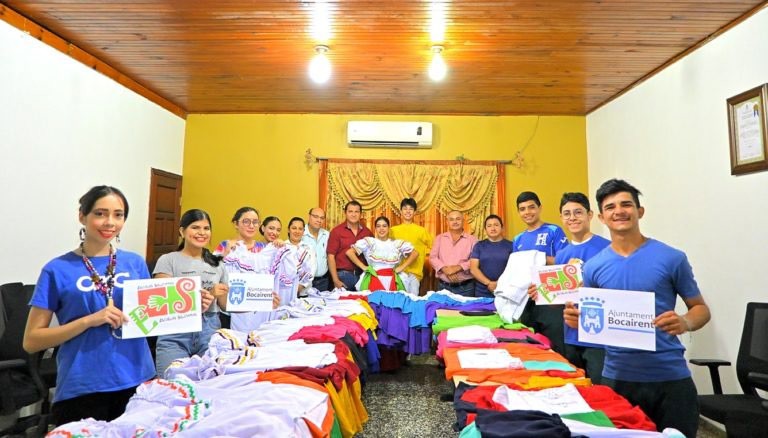 3.- ORGANIGRAMA I RESPONSABILITATSJUNTA DIRECTIVAPresidència: Joan Bravo Escuriet Vicepresidència: Regina Bañuls Royo Tresoreria: Cristóbal Conesa Ángel Secretaria: Santiago Estañán VanacloigVocalia de Formació: Iolanda Torró Ferrero, Loles Madero RodrigoVocalia de Cooperació: Cristóbal Conesa ÁngelVocalia de Voluntariat: Javier Rodríguez Zayas, Mario Viché González Vocalia de Comunicació: Alba Escudero, Mª Pilar Ferrando Bernal Vocalia Xarces: Paloma Vicente MartíUNA COMUNITAT SOLIDÀRIAEscoles Solidàries compta en aquest moment amb 110 persones associades, l’evolució al llarg dels anys demostra un creixement mantingut en el temps:També comptem amb la col·laboració de 147 persones voluntàries, la major part de les comarques de València, i un bon nombre de companys i companyes de les comarques d’Alacant i una desena de les comarques de Castelló.4.- XARXA DE COMUNITATS EDUCATIVES SOLIDÀRIESLa pandèmia ha fet que es perguera el contacte presencial als centres i el seguiment de les seues activitats solidàries. El total en són 40 centres on teníemcontactes per ser comunitat educativa solidària (36 de les comarques de València, 2 d’Elx i 2 de poblacions de Castelló. Per etapes educatives 25 són Centres Públics d’Educació Infantil i Primària (2 són Col·legis rurals agrupats), 2 centres docents concertats (cooperatives), 7 Instituts d’Educació Secundària i un Centre integrat Públic de Formació Professional.S’ha contactat amb les persones coordinadores d’igualtat i convivència per oferir- los el suport dels materials en línia de la maleta solidària i el cub Rubick de la Coordinadora Valenciana d’ONGD.Hem iniciat un Intercanvi de correspondència escolar entre els centres educatius valencians i els de les comunitats de Guatemala, El Salvador i Hondures. Les principals dificultats estan a mantenir el contacte entre professorat i alumnat i els diferents ritmes dels calendaris escolars que s’apliquen als quatre països.5.- PLA DE FORMACIÓ PIEE XVIILa fase I de formació ha estat realitzada enguany a través del CEFIRE d’Alacant, dins de l’Àmbit Humanístic i Social amb el curs 22HS88IN056 “Educació per al desenvolupament”. La duració ha sigut de 40 hores i la coordinació s’ha realitzat per l'assessoria, junt amb l’equip de formació d’ES.El curs va començar en gener en sessions en streaming.1ª sessió: 18 de gener de 2022.-2ª sessió 20 gener.-3ª sessió 25 gener.-4ª sessió 32 gener al 6 febrer.-5ª sessió 8 febrer.-6ª sessió 15 febrer.-7ª sessió 21-27 febrer.-8ª sessió 1 de març.Inicialment, foren moltes persones voluntàries les que s'escrigueren al curs de formació per a la fase I.En la fase II s’han realitzat 3 encontres de formació: abril, maig i juliol.Les persones participants en aquesta fase han sigut un total de set, que van estar en Centreamèrica des de finals de juliol fins a finals d’agost, en la  mancomunitat de la Trinacional del riu LempaEn el PIEE XVII els continguts s'han treballat mitjançant sessions en streaming en la fase I, i en la fase II, desenvolupades en cursets-convivències de dissabte o caps de setmana en: CCX de Xàtiva, Locals de l'Associació Acompanyar-te, València, Videoconferències en línia, Castell de Xàtiva.La difusió del programa s'ha realitzat a través del CEFIRE, de la web d’Escoles Solidàries, correus electrònics als centres educatius de la Comunitat Valenciana i correus interns de l'organització, a la pàgina web de la Coordinadora Valenciana d’ONGDs; mitjançant la difusió de tríptics i cartells divulgatius en les Universitats.IVAJ i altres; l'organització de tres sessions de presentació pública i en notes de premsa als mitjans de comunicació.La majoria dels ponents i les ponències programades s’han portat a terme i la resposta del voluntariat ha estat satisfactòria.Com que s’ha pogut dur a termini la fase II de pràctiques, s’ha considerat oportú que cada persona elabore un projecte educatiu de solidaritat i cooperació aplicable als diferents nivells docents.Els criteris d'avaluació venen establerts pels objectius generals i específics d'aquest projecte, acordant com a indicadors, disposar d'una avaluació tant quantitativa com qualitativa del seu grau d'execució junt amb l’assessoria del Cefire, recollida mitjançant els següents instruments:Treballs i tasques posades pels diferents ponents.Memòries, dinàmiques d’autoavaluació, enquestes a les persones participants.Informes de les persones responsables coordinadores dels intercanvis i assessor del Cefire.Impressions del professorat participants en les sessions formatives.Informes de l'equip coordinador.Per la qual cosa, s'han dissenyat els qüestionaris, fulls d'avaluació contínua i protocols corresponents.Com a conclusions més destacades d'aquest procés, cal assenyalar:L'alt grau de satisfacció global i específica que assenyalen les persones participants, ponents i equip de coordinació, i que ve a confirmar, un any més, la tònica general d'aquest model de curs formatiu. La satisfacció unànime del professorat per la receptivitat de les persones participants, la seua implicació, l'organització del curs. Açò ens permet “gaudir” d'uns ponents molt qualificats.La implementació plena dels continguts programats i el bon nivell d'assoliment dels objectius proposats.Taller: “UNA ULLADA ALS DINERS”Es va realitzar una Jornada en línia de 20 hores, impartit per la ponent Laura Cremades. La jornada es va dividir en 9 sessions, i en treball individual segons la següent estructura:- 2 sessions en línia per cada tema (8 sessions);- 1 sessió final presencial de 2 hores;- 8 hores de treball individual per als i les docents.Les dates varen ser del 7 de març fins al 27 de juny.El material teòric va ser una introducció, però incloïa bibliografia i referències per aprofundir.En cada tema també hi havia una part de recursos educatius per al professorat, d'aquesta manera en cada tema es va poder debatre els recursos i les persones participants varen veure quins eren els més adequats per poder utilitzar a les aules en les quals treballen.Es va realitzar un calendari i es va preparar un formulari d’inscripcions. La jornada va finalitzar el 16 de maig de 2022, amb una proposta de realització d’una sessió presencial en què:Poder debatre sobre els conceptes i materials treballats i poder manifestar la voluntat de participació en el grup de treball dins d'Escoles Solidàries per adaptar o crear una unitat didàctica sobre “Finances ètiques i economies transformadores” que hi pogués donar suport a altres perspectives i continguts davant dels llibres de text clàssics d’economia.Es va fer aquesta sessió en streaming el 23 de maig, per motius de les distàncies en el desplaçament dels participants. Es va acordar des d'Escoles Solidàries dinamitzar el grup de treball o seminari per a la realització de la unitat didàctica.En total varen fer el curs 16 persones.Curs: FINANCES ÈTIQUES IIEl curs es va fer a través del Cefire d’Alacant, amb el codi SFP_22HS88IN115. La ponent va ser Laura Cremades, i va estar coordinada per la vocalia de formació d’Escoles Solidàries.Es realitzaren les sessions síncrones amb la professora del curs. En total, hi van ser han sigut 42 els participants, que van haver d'assistir a les sessions i realitzar les tasques proposades. Per a la certificació del curs de 20 hores, es varen realitzar  les actes corresponents amb la qualificació d'Aptes i No Aptes.En finalitzar el curs, es va preguntar si hi havia persones interessades a continuar fent algun grup de treball per elaborar material didàctic sobre el tema o revisar millor tots els continguts del curs i les propostes de treball en l’aula per a l’alumnat dels centres educatius. Hi va haver molta assistència dels participants, però poc de compromís per seguir en un grup de treball.La valoració de la ponent va ser positiva.IV ESCOLA D’ACOLLIDA, 2021-2022 AVSA-ES.Del 15 de setembre de 2021 al 24 de gener de 2022, hem realitzat la quarta Escola d’Acollida que és possible pel conveni de col·laboració entre les duesONG Escoles Solidàries (entitat amb capacitat formadora reconeguda per La Conselleria) i AVSA.Aquesta Escola es realitzà a les seus de Xàtiva i La Granja de L’Ombria ( Vallada).Per als alumnes que han seguit les classes el fet d'obtenir el certificat que expedeix la Conselleria d’Igualtat i Polítiques Inclusives, és una ajuda molt interessant a l'hora de demanar el permís de residència i treball, donat que aquesta és una de les formacions més valorades per la policia d'estrangeria.Les classes a Xàtiva de l'escola d'acollida que coordina Escoles Solidàries han transcorregut en les mateixes dates que a Vallada. Cal dir que aquestes classes formen part del projecte d'interculturalitat d'AVSA en el que col·labora Escoles Solidàries.A Xàtiva AVSA té una casa d'acollida per a set persones, que estan temporalment. Se'n van quan poden trobar un contracte de treball que els permeta accedir al món del treball de forma legal.Mentre estan acollits reben atenció en l'àmbit administratiu per la tramitació dels papers; en l'àmbit personal amb el lloc per dormir i menjar, amb l'acompanyament; en l'àmbit cultural per la formació que reben; en l'àmbit social per la participació en actes culturals locals i comarcals, etc.A l'escola d'acollida vam inscriure als alumnes que veiem que estarien a la casa en el temps de les classes. Alguns dels alumnes ja havien fet l'escola abans. En aquesta edició són cinc alumnes, quatre de el Senegal i un de Costa d’Ibori.Quan acaben les classes d'aquesta edició de l'escola d'acollida continuem impartint les classes, perquè com els alumnes van canviant la formació sempre és necessària i anem repetint els continguts.Hi ha diferències entre la seu de Xàtiva i Vallada referides per exemple al nombre d’acollits, ja que en Vallada en són vint-i-cinc. Tots participen de l’escola, tinguen o no ja aquest certificat. En el primer cas, se'ls certifica com a què han estat venint a classe i és el president d’E.S qui ho certifica.També el presenten quan demanen “el arraigo social”. A Vallada en aquest any són 10 els alumnes que rebran el certificat d’Escola d’Acollida, sent tres de Ghana, cinc de Senegal i un de Guinea ConaKry.En La Granja som cinc mestres voluntàries ( entre elles un home), que anem en dos dies diferents, sent tres d’Aielo de Malferit i dos de Vallada; als mesos de juny i juliol de 2021 aquest equip va deixar de donar classe i un grup de 7persones voluntàries ( professorat d’institut, mestres, integradores socials) va continuar donant formació dos dies setmanals.L’equip docent està coordinat al llarg de l’any per garantir una línia educativa. Els tràmits per aconseguir els papers determinen la necessitat de conéixer un munt de processos a seguir, uns papers a omplir, uns llocs on acudir,...I a l’Escola d’Acollida se’ls explica.Necessiten entendre, poder expressar-se per relacionar-se , el seu nivell lingüístic és ben distint entre ells i el treball oral ocupa molt de temps a les classes.Intentem que coneguen la nostra cultura, els ideals d’igualtat assolits, l’organització territorial d’Espanya i Europa, ja que són viatjants, nòmades per qüestions de treball; la vida saludable, la cura de la mare terra,... són exemples de temes que donen contingut als textos escrits.Com s’ha dit en un principi, aquesta formació els ajuda a obtenir papers, i també crea lligams entre ells, els fa pensar, els fa sentir part d’un grup i se senten estimats, acceptats i malgrat la vida tan duríssima que han viscut i viuen, somriuen, s’admiren davant el que és desconegut i mostren gratitud .6.- PLA ESTRATÈGIC -PROJECTESProjectes de cooperació internacionalSón la concreció operativa del nostre compromís amb els valors de la Solidaritat i del Desenvolupament, en el marc general de la nostra visió i missió i dels nostres principis constitutius bàsics.El conjunt de països centreamericans constitueixen el camp d’acció preferent des de l’inici del quefer de la nostra entitat. A regions preferentment rurals, acompanyem processos i/o contraparts donant suport a accions amb repercussió directa a les persones i el seu entorn més pròxim, fomentant l’educació i la solidaritat com ferramentes d’autocreixement i apoderament.Durant l’any 2022 hem continuat amb el nostre acompanyament a la Mancomunidad      Trinacional Fronteriza Río Lempa (MTFRL), en la regió del Trifinio centreamericà,   regió fronterera dels païssos El Salvador, Guatemala i Hondures.Acompanyament reforçat amb la visita al Trifini durant la segona quinzena del mes de març del 2022, de l'equip format pel president de la nostra entitat; el vocal de cooperació i una sòcia-voluntària activa d'Escoles Solidàries. Els objectius de la visita eren reforçar aliances entre les nostres dues entitats; realitzar els treballs de diagnòstic de noves necessitats a l'àmbit educatiu i la supervisió dels projectes executats.Reforçada igualment amb la visita a València, durant el mes de juny, de part de l'equip tècnic de la MTFRL i una representació de la junta directiva formada per diversos alcaldes i regidors dels municipis socis. Realitzant trobades de treball amb equips municipals, entre d'altres, d'Alzira, Xàtiva, Sumacàrcer, Mancomunitat de la Ribera Alta i Mancomunitat de la Costera.Pla País Trifinio (El Salvador. Guatemala. Hondures)La Mancomunitat Trinacional Fronterera Río Lempa, és una entitat de dret públic, situada a la Regió Trifinio i integrada per municipis del Salvador, Guatemala i Hondures. És una institució municipal de naturalesa solidària, no religiosa, no partidària, la qual es regeix pels seus estatuts i reglaments aplicables als tres països. Sorgeix com a resposta conjunta dels governs municipals, per contribuir des de la gestió pública local i mancomunada a la reducció de la desnutrició, l'eradicació de la fam, la pobresa extrema i la marginació de la població més vulnerable de la regió i a la necessitat urgent d'unir als pobles com una veritable aportació des del local, a la integració centreamericana.A més del desenvolupament humà sostenible, una de les metes a assolir amb el treball realitzat a nivell trinacional, és el disseny i implementació de polítiques públiques locals transfrontereres, buscant que els projectes donen suport a la gestió d'aquestes polítiques públiques, en les quals participen ciutadans, alcaldes, tècnics, organitzacions no governamentals, cambres de comerç i serveis, i fins i tot socis internacionals que s'adhereixen a aquests esforços de desenvolupament.Tot i que la Regió del Trifini és considerada estratègica per la riquesa dels recursos naturals que hi ha i que són compartits pels tres països. I que les riqueses més importants de la regió són la producció d'aigua, la diversitat biològica dels ecosistemes i el patrimoni arqueològic del Món Maia, localitzat a Copán Ruinas, a Hondures, la població que habita en aquesta regió, carrega les seqüeles d'una fam històrica que provoca desnutrició crònica, persones que majoritàriament continua patint per la inseguretat alimentària i nutricional, situació que va empitjorant de generació a generació, que fa que homes i dones siguen persones passives en espera de programes assistencials. En general,  les famílies ja no tenen terra on cultivar i les que aconsegueixen cultivar una petita parcel·la no apliquen tècniques agrícoles amigables amb l'ambient.En els seus cultius, els agricultors utilitzen agroquímics, sense saber que estan enverinant els aliments, el sòl, els rius i tota la seua comunitat. Es pot notar la mala utilització dels recursos naturals, en territoris amb una desforestació molt alta, on l'erosió arrossega del sòl la terra fèrtil.El canvi climàtic es fan notar cada cop més, principalment amb pluges que cauen torrencialment provocant catàstrofes naturals de gran impacte, o siga sequeres,provocant pèrdua de cultius agrícoles, fenòmens que provoquen sengles problemes d'inseguretat alimentària de la població de la regió. Els municipis no aconsegueixen aplicar polítiques públiques de manera adequada, limitant així les possibilitats de desenvolupament de les comunitats agrícoles de les seues localitats.En aquest context, Escoles Solidàries vol acompanyar la Mancomunidad Trinacional Fronteriza Rio Lempa en l'impuls de les polítiques públiques locals de transformació en els municipis que la integren, que implementa des de fa més de 10 anys; entre d'altres, la política “Hambre Cero”, orientada a contribuir amb la reducció dels índexs de desnutrició, crònica i aguda, de les poblacions més vulnerables de la regió. I incorporar l'Educació de qualitat com una altra d'aquestes línies estratègiques de treball, a través dels projectes següents.Relació de projectes de cooperació internacional ALFASANEs reconeix a la regió les bretxes històriques existents entre les oportunitats per al desenvolupament equitatiu i igualitari en la població, sent majoritàriament afectades les dones, que representen al voltant del 52% de la població. En aquest context, s’ha promogut la lluita contra les causes estructurals que provoquen aquestes situacions, essent-ne una i no menys important l'accés a l'educació i el coneixement.Per mitjà de l'AlfaSAN, a diferents comunitats rurals de la regió, els participants han aprés  a llegir, escriure i realitzar operacions matemàtiques bàsiques, així com també han millorat coneixements en:Establiment i producció d'horts familiars amb plantes natives de gran valor nutricional; II) Preparació d’aliments, utilitzant receptes nutritives; III) Democràcia de gènere; i IV) Seguretat alimentària. El procés d'alfabetització tindrà una durada de 8 mesos per consolidar el procés d'aprenentatge.Amb el suport financer de 15.000 euros de la Diputació Provincial de Castelló, s’ha donat suport directe a 150 persones en total que aprenen a llegir i escriure. Aconseguint que almenys 90 alumnes el que representa el 60% dels participants de la present campanya d'alfabetització han estat dones.Amb el suport financer de 19.000 euros de l’Ajuntament d’Alzira, s’ha donat  suport a 150 persones, de forma directa, i, indirectament, a 1.500 persones, de tres comunitats diferents.PROGRAMA DE BEQUES SOLIDÀRIESEn el marc de l’Educació per al Desenvolupament, el programa de Beques d’Escoles Solidàries  té un doble objectiu: Per una part, com a resultat de processos personals de conscienciació, acompanyar i donar suport a les persones necessitades, a través de l’educació, perquè puguen assumir i protagonitzar la millora de les seues condiciones de vida i combatre les causes estructurals de la seua pobresa. I, per un altre, afavorir aquests mateixos processos de conscienciació als valors de la solidaritat, especialment a la nostra societat, a través de les accions de cooperació en un procés continu de mútua retroalimentació.Escoles Solidàries, com ONGD, vol ser un instrument perquè la societat civil activa, organitzada i compromesa a impulsar una educació transformadora, tant als països empobrits com a la nostra pròpia societat, puga canalitzar i optimitzar els seus esforços en aquesta línia. Donant suport d’estudis de Secundària i Batxiller a l'àmbit educatiu en set municipis a través de la Mancomunidad Trinacional Fronteriza Rio Lempa (MTFRL). Amb una dotació de 18.995 euros de l'aportació dels nostres associats/es més 5.000,00 euros d’aportació de fons propis d’Escoles Solidàries.Els beneficiaris directes han sigut 70 alumnes matriculats/des en diferents centres educatius de la zona del Trifinio.Com a experiència podem manifestar que treballem amb projectes de beques des de la nostra fundació, mitjançant l’aportació desinteressada dels nostres associats/es i persones simpatitzants. Aquest compromís, que cap bon estudiant quede fora de l'ensenyament per manca de recursos econòmics, s’ha reforçat amb el compromís de les municipalitats on s'implementa el programa, amb el suport a altres tants becaris com els inclosos al programa finançat per Escoles Solidàries, per la qual cosa, el nombre de beneficiaris/es directes totals ha estat de  140 estudiants.CONSTRUCCIÓ DEL CENTRE DE FORMACIÓ AGROECOLÒGICAPer superar les bretxes històriques existents entre les oportunitats per al desenvolupament equitatiu i igualitari a la població i l’accés al coneixement, la Mancomunitat Trinacional ha establert des de l'any 2017, la Finca Escola Trinacional de Formació i Producció Agroecològica (CEFACC), per mitjà de la qual ha pogut facilitar coneixements a agricultors i grups de joves, que han aprés noves tècniques de producció agroecològica. No obstant això, a les actuals instal·lacions de la Finca Escola no hi ha infraestructura i eines, que permeten impartir una formació adaptada a les noves necessitats, cosa que inclou equips informàtics i connexió a internet per a la formació on-line i espais per a  l’allotjament i manutenció dels participants en els processos de formació presencial més perllongada a la durada d'una sola jornada.En aquest context, per mitjà d’aquest projecte, s’ha contribuït a la millora i increment del coneixement de la població rural, sobretot de famílies que es dediquen a la producció agrícola, 400 agricultors/es, joves en demanda de treball i dones cap de família, respecte a la producció sota principis agroecològics, amigables amb l'ambient, per mitjà de l'execució de les accions següents:Finalització de l’edifici del Centre Trinacional de Formació per a la Promoció de l'Agricultura Agroecològica i l'Adaptació al Canvi Climàtic (CEFACC); i dotació d’equips tècnics; mobiliari i utillatge per al ple funcionament del centre.Oferta de serveis de formació per promoure l'agricultura agroecològica i l'adaptació al canvi climàtic, disponible a la regió Trinacional.A l'elevat pressupost per a la construcció d'aquest centre de formació, al llarg del 2021 i el 2022, han contribuït al seu finançament els ajuntaments d'Alzira, Sagunt, Elx i Ontinyent.POLÍTIQUES PÚBLIQUES LOCAL. MUNICIPIS EDUCADORS I SOLIDARISDonada la situació detectada en els treballs de camp que ve implementat a la zona el soci local MTFRL, des de fa més de 10 anys, el projecte “Política Pública Local per al desenvolupament de Comunitats Educatives i solidàries al Trifini Centreamericà” es planteja amb la finalitat millorar la qualitat de vida i el desenvolupament humà d'un sector singular de població rural altament empobrit, a través d'un esforç sostingut per elevar-ne el nivell educatiu integral.L'impuls d'un model educatiu integral i solidari on la cohesió social és concebuda com la capacitat de la societat d'assegurar l'educació i el benestar de tots els seus membres, promovent més possibilitats d'autodeterminació i la participació ciutadana activa, disminuint la disparitat existent, permetent un accés equitatiu als recursos dels quals disposen a la localitat, la promoció del civisme democràtic, sostenibilitat, qualitat de vida i promoció dels seus habitants, protagonitzades per les autoritats locals i basades en el bon govern, la cohesió social.Per això, s’ha pretés donar continuïtat, a través de la Fase II, a tres nous municipis  participants en l'edició de 2022, establint  mecanismes de diàleg, inclusió i participació ciutadana activa per millorar la convivència social de poblacions frontereres al Trifini Centreamericà. I millorar la qualitat de participació dels governs locals, en els processos educatius de la regió Trinacional.A través de:Definir una política pública local elaborada de forma participativa, orientada a la promoció de l'Educació Integral i Solidària.Dissenyar un Programa Trinacional de formació per a la construcció de ciutadania activa i solidària, dirigit a educadors, autoritats locals electes i líders i líders comunitàries.Aprovar i socialitzar un Model Educatiu Integral i Solidari, per a la construcció de ciutadania activa a la Regió TrifiniEls beneficiaris han estat 4.500 persones integrants dels tres municipis (un per país) d'aproximadament 1.500 persones cada municipi. Entre els quals han estat inclosos: els responsables municipals de l'àrea educativa com a transmissors i impulsors de la política local, famílies, integrants dels centres educatius i població en general com a subjectes clau per assolir la transformació de la societat. Per a això comptàrem amb el finançament de 70.000 euros per part de la Generalitat Valenciana.FORMACIÓ DEL PROFESSORATLa Mancomunidad Trinacional Fronteriza Rio Lempa (MTFRL), juntament amb Escoles Solidàries, a partir del Diagnòstic Educatiu (2020) realitzat amb l'objectiu de conéixer la realitat educativa de les comunitats per garantir una educació inclusiva, equitativa i de qualitat i promoure oportunitats d'aprenentatge per a totes i tot, es van detectar diverses mancances al professorat que necessitava una formació específica i de qualitat per completar la formació rebuda amb anterioritat i/o per adaptar-se millor a les característiques de l'escola rural.En aquest diagnòstic es podia  evidenciar les causes i conseqüències de la deserció i repetició, evidenciant el context intern i extern quant a infraestructures, qualitat dels serveis bàsics amb què compten els centres educatius, la gestió i organització de la institució escolar, els principals enfocaments i metodologies aplicats en el procés d’ensenyament-aprenentatge, les principals competències de la formació i actualització del professorat, les característiques dels estudiants i les seues famílies i la gestió dels municipis.Tenint en compte aquest diagnòstic i partint de l'experiència de la MTFRL i Escoles Solidàries en aliança amb la Facultat de Magisteri de la Universitat de València i les delegacions implantades a la zona de les universitats de Guatemala i Hondures, es van designar representants i es va treballar en l'elaboració d'un Diplomat en Educació que donés resposta a aquestes necessitats. Fins ara, s'ha dut a terme un primer curs a Competències digitals realitzat per professorat de la UES i de la USAC.Així doncs, per facilitar la cooperació entre les institucions implicades, especialment les universitats, es va proposar la celebració d'un Seminari internacional que complís amb dos objectius. D'una banda, servir com un esdeveniment formatiu obert al professorat de la zona que comprén centreseducatius en El Salvador, Guatemala i Hondures, amb ponències sobre les línies d'interès expressades al document diagnòstic realitzat per la Mancomunitat. Per altra banda, propiciar la trobada entre el professorat de les universitats tant per avaluar, analitzar i millorar el diplomat com per iniciar una cooperació de tipus acadèmic entre el professorat interessat.Beneficiaris directes: 50 docents en exercici i l'alumnat de Primària d’11 escoles (un 60% dels quals s'esperava que foren dones) d'onze municipis de la regió.S'han celebrat diferents seminaris i trobades de professors/es de les universitats col·laboradores i mestres/es dels centres educatius de la regió amb el suport financer de l'Ajuntament de Torrent, aportacions de la MTFRL i d'Escoles Solidàries.AnimARTEEl projecte “AnimARTE: Promoció de la convivència social i la construcció de ciutadania activa per mitjà de l'art i la cultura a 3 municipis del Trifinio Centreamericà”, ha tingut com a finalitat: “Contribuir amb la cohesió social, millorar la convivència ciutadana i desenvolupar la ciutadania activa de poblacions frontereres al Trifini Centreamericà”.Aquesta acció pretén a més contribuir amb un model educatiu integral i solidari on la cohesió social és concebuda com la capacitat de la societat d'assegurar l'educació i el benestar de tots els seus membres, promovent més possibilitats d'autodeterminació i la participació ciutadana activa, disminuint la disparitat existent, permetent un accés equitatiu als recursos que disposen a la localitat, la promoció del civisme democràtic, la sostenibilitat ambiental, la qualitat de vida i la promoció dels seus habitants, protagonitzades per les autoritats locals, basades en el bon govern.Per això, s'han desenvolupat durant 2022, als 3 municipis participants en el projecte accions relacionades amb la promoció de l'art i la cultura com a instruments socials, que tingueren com a objectiu desenvolupar capacitats comunitàries per promoure la inclusió social i la participació ciutadana activa, per millorar la convivència social de poblacions frontereres al Trifini Centreamericà i millorar la qualitat de participació dels governs locals, en els processos relacionats amb la cohesió social d'aquesta regió.Objectius: 1- Establir un Programa permanent de formació de joves, com a gestors i animadors artístics i culturals, per tal de promoure el desenvolupament de l'art i la cultura comunitària; i 2- Millorar la convivència social de poblacions frontereres de la regió Trifinio, per mitjà de l'art i la cultura comunitària.Els beneficiaris han sigut grups de joves dels municipis participants en el projecte, que  havien desenvolupat activitats culturals, com a grup, com a mínim un any i que integraren joves dels dos sexes. Comptant amb el finançament de l’Ajuntament d’Ontinyent i de l’Ajuntament de Bocairent.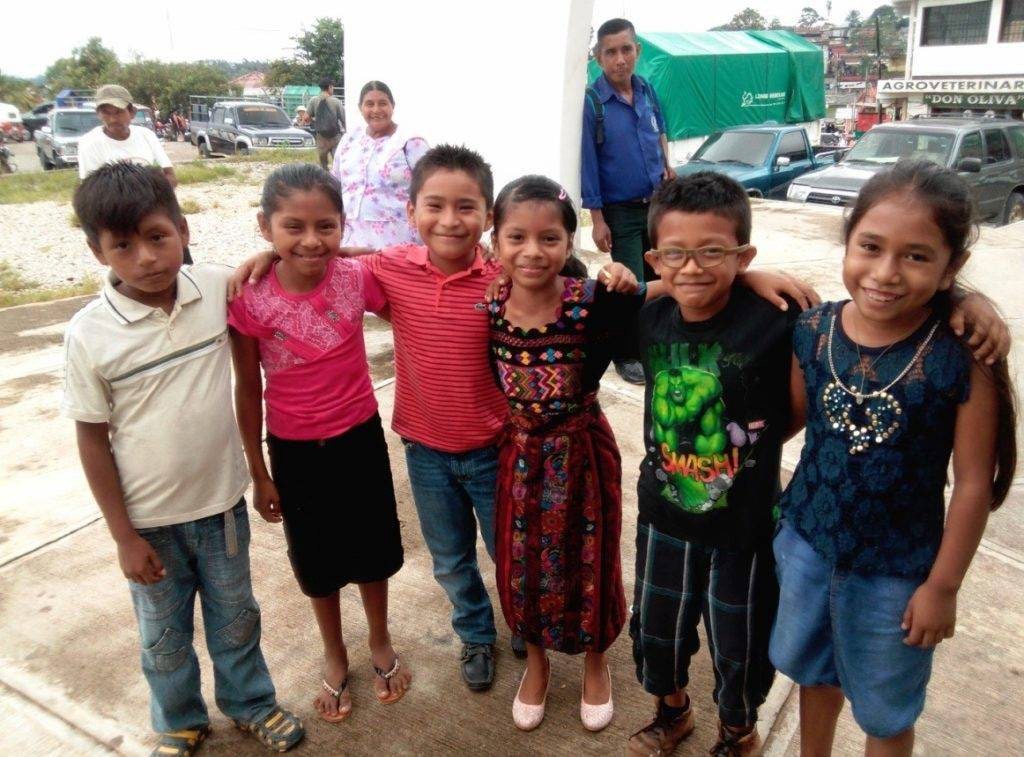 7.- ELS COMPTES CLARSMEMÒRIA ECONÒMICA 2022Recursos gestionats i la seua procedència:A.-Ingressos Cooperació: Projectes, Beques i PIEE (Programa Intercanvi d’Experiències Educatives)	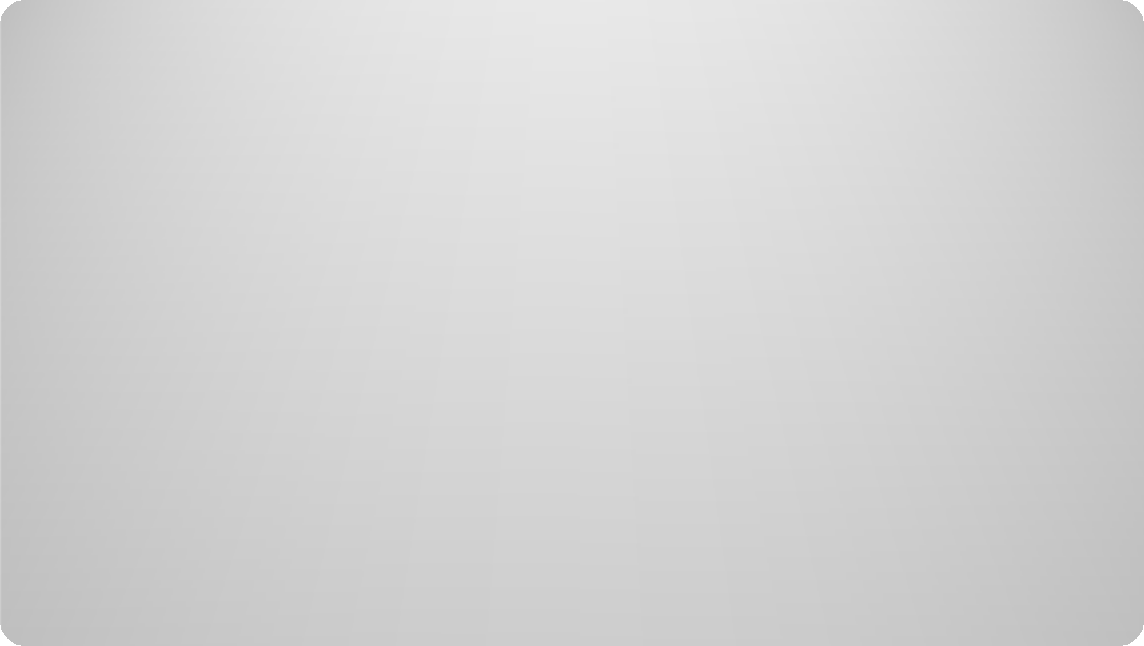 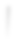 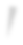 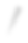 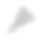 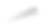 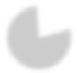 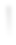 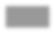 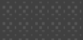 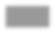 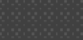 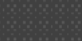 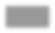 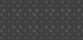 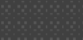 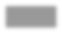 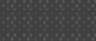 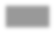 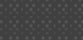 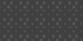 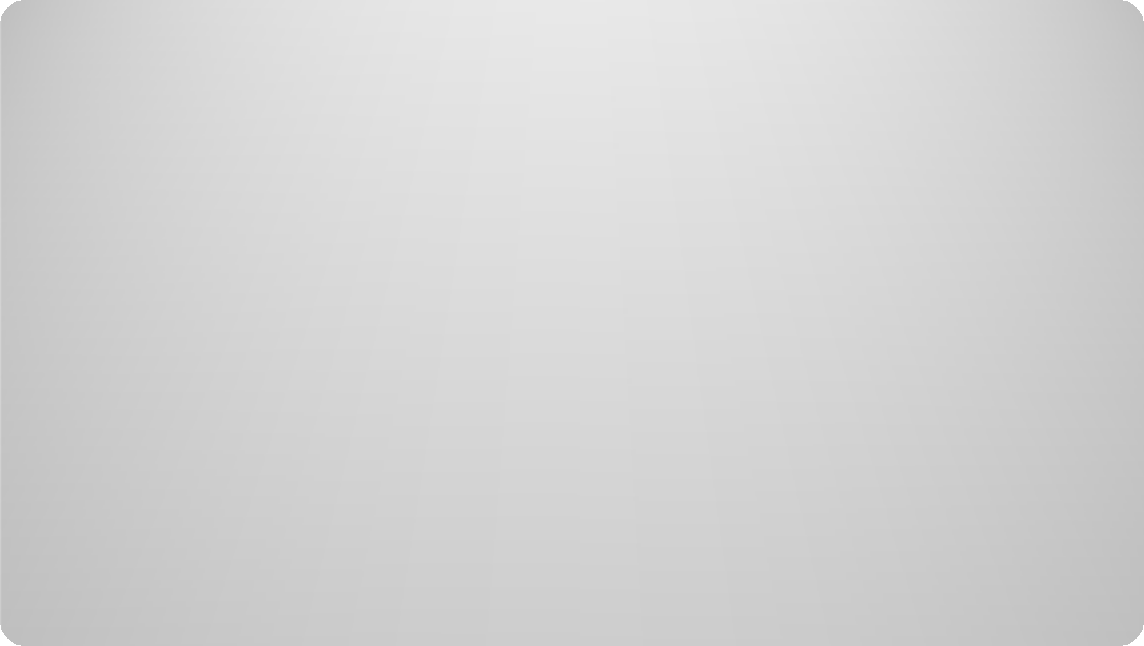 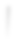 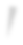 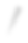 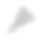 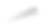 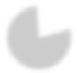 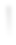 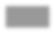 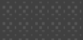 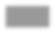 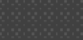 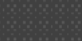 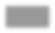 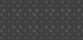 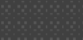 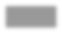 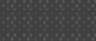 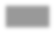 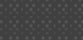 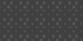 C.- Despeses: Cooperació: Projectes cooperació, Beques i PIEE (Programa Intercanvi d’Experiències Educatives)	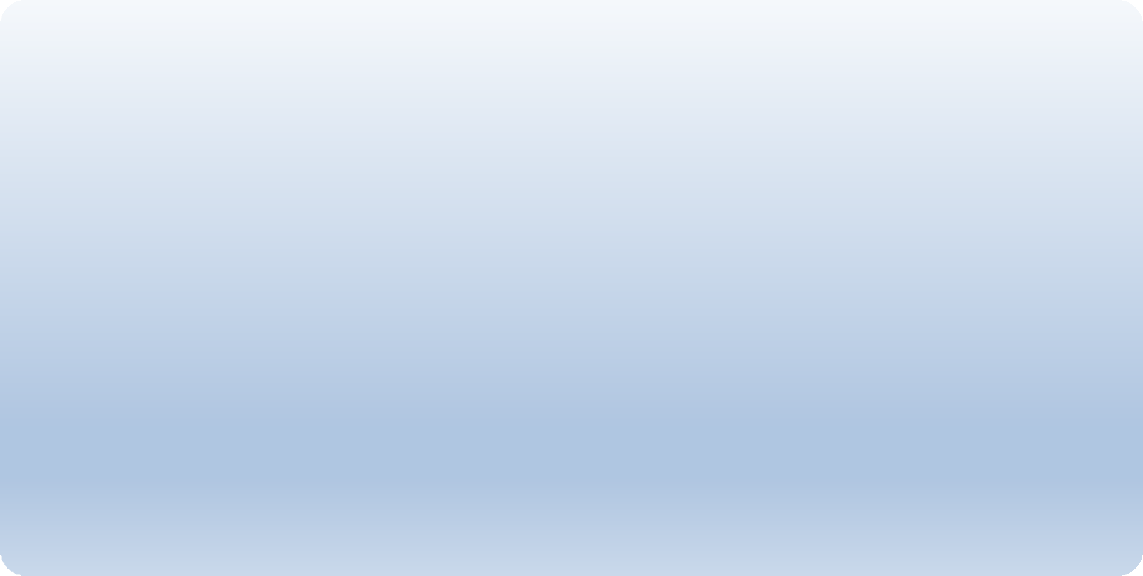 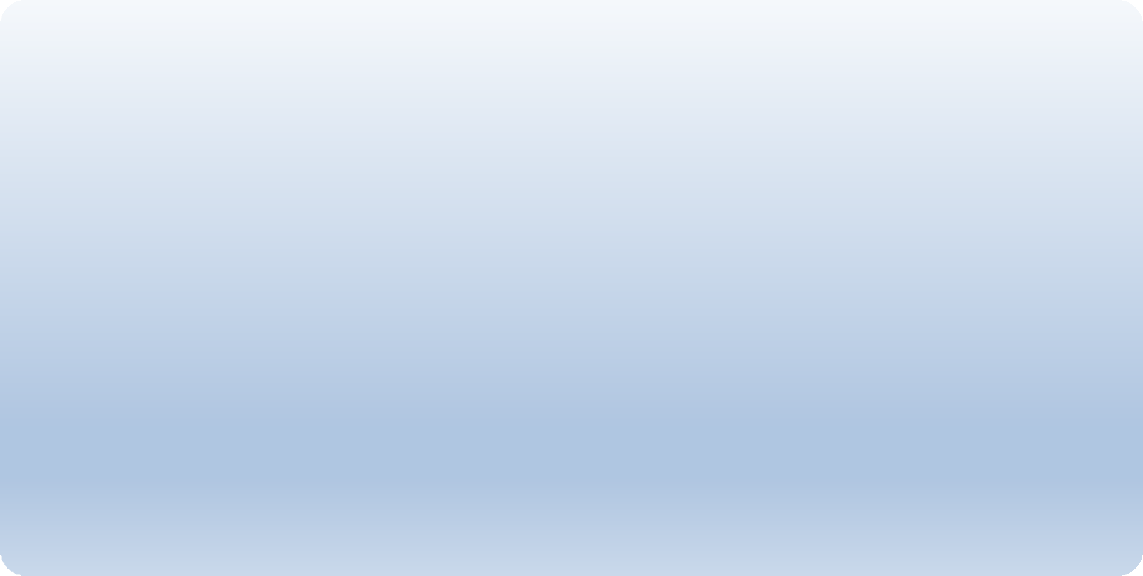 Despeses: agrupament per àrees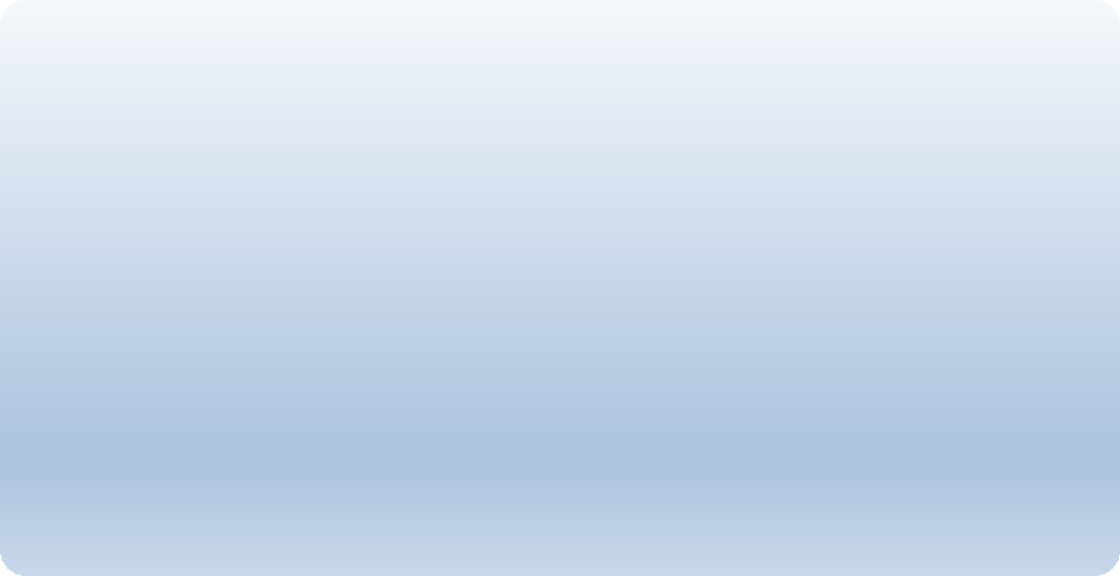 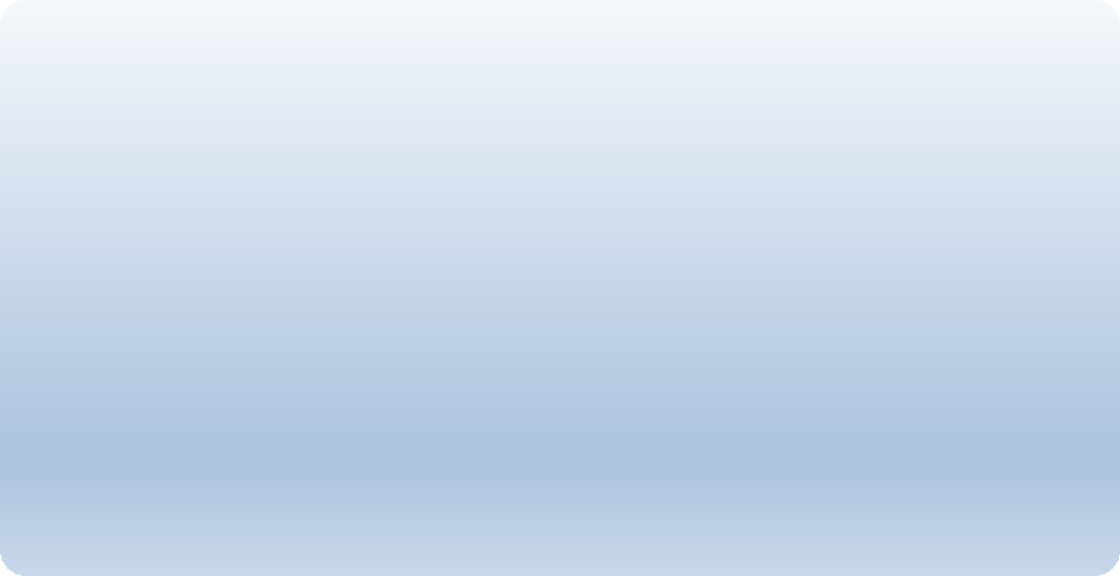 D.- Resum econòmic 2022E .- Comparatiu ingressos quinquenni 2018-2022F.- Comparatiu despeses quinquenni 2018-20228.- AGRAÏMENTSCom en altres ocasions voldríem agrair a organismes, institucions i empreses que han confiat en Escoles Solidàries:Conselleria d’Educació (Centres Educatius, CEFIRES, SPE, AMPES) Diputació de CastellóAjuntaments d’Alzira, Bocairent, Xàtiva, Elx, Torrent, OntinyentConsellera de Participació, Transparència, Cooperació i Qualitat Democràtica Centre Educatiu ComeniusCaixa Popular, Caixa Ontinyent Quary InformàticaAssessoria Fiscal Montés, S.L. Impremta GrauEditorial TuLibrodeFPCentres que han dut a terme activitats amb aportació econòmica als programes d’Escoles Solidàries:CEIP Bonavista d’Ontinyent, CEIP Lluís Vives d’Ontinyent, CEIP Sant Josep de Calassanç d’Aielo de Malferit, IES Pou Clar d’Ontinyent, IES Jaume I d’Ontinyent, IES Porçons d’Aielo de Malferit, CEIP Lloma del Mas de Bétera ,CEIP Palancia d’Algimia d’Alfara, CEIP Juan Carlos I d’Almenara, Societat Cooperativa Valenciana Juan Comenius de València, CEIP Gozalbes Vera de Xàtiva, Centre Marti Sorolla Coop. Val. de València, IES La Canal de Petrer, AMPA del CEIP Miguel de Cervantes s’Elx , AMPA CEIP 9 d’Octubre d’Alcàsser, AMPA CEIP Bonavista d’Ontinyent, AMPA CEIP Sant Josep de Calassanç d’Aielo de Malferit, AMPA IES Porçons d’Aielo de Malferit, Cooperativa d’ensenyament Som Escola de ValènciaCentres que han col·laborat en la campanya d’Escola Valenciana:CEIP 9 d’octubre d’Alcàsser, IES Pere-Enric Barreda i Edo de Benassal, Col·legi públic Mare de Déu del Pilar de Bonrepòs i Mirambell, CEIP L'Hereu de Borriol, CEIP Víctor Oroval i Tomàs de Carcaixent, IES Andreu Sempere d’Alcoi, CEIP Sant Vicent Ferrer de Llíria, CEIP Bonavista d’Ontinyent, La Nostra Escola Comarcal de Picassent, CEIP Cronista Chabret de Sagunt, CEIP Malva-Rosa de València.I a moltes criatures de les escoles i instituts, famílies, professorat, personal voluntari i associat.A totes i tots, moltes gràcies!!A totes i tots, moltes gràcies!!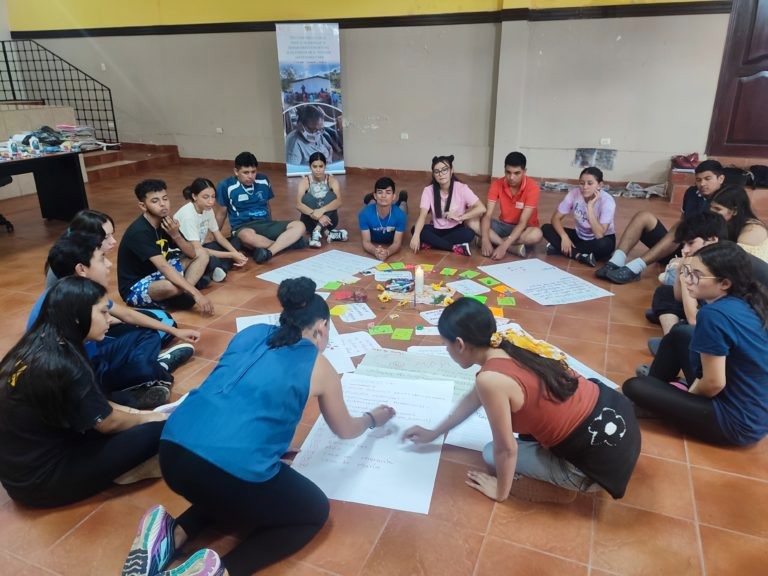 ANYALTESTOTAL2009202020103151201185920123622013769201427120153742016138720174912018394201959920205104202101042022110520235110INGRESSOSpressupost% sobre pressupost% sobre total1Donatius i act. voluntariat2.770,352.500,00110,811,342Quotes7.555,397.000,00107,933,653PES (XarCES)5.882,412.600,00226,252,844Beques18.994,5216.400,00115,829,185PIEE7.600,0027.500,0027,643,676Projectes161.517,6590.000,00179,4678,027Interessos0,0000,000,008Loteria2.702,003.000,0090,071,31207.022,32149.000,00100,00DESPESESpressupostat% sobre pressupostat% sobre total1Material difusió - sensibilització400,001.500,0026,670,162PES (Guatemala)0,000,003Beques18.954,9716.400,00115,587,804PIEE8.433,6427.500,0030,673,475Altres projectes de cooperació210.720,3999.000,00212,8586,686Despeses funcionament isubministrament4.553,223.500,00130,091,877Amortitzacions30,0080,0037,500,018Altres inversions0,001.020,000,000,00243.092,22149.000,00100,001Incidència social - sensibilització400,000,16%2Cooperació (Projectes, Beques, PIEE)238.109,0097,95%3Funcionament, amortització4.583,221,89%Total ingressos207.022,32Total pagaments243.092,22Diferència- 36.069,90201820192020202120221Donatius5.563,629.677,494.326,272.635,552.770,352Quotes6.323,736.444,627.083,267.086,747.555,393PES (XarCES)3.828,180,000,000,005.882,414Beques18.635,2717.647,3416.633,7916.300,4018.994,525PIEE015.539,002.860,0085,007.600,006Projectes39.686,4163.954,0745.410,1945.337,02161.517,657Interessos1,470,000,000,000,008Loteria2.666,002.577,002.939,503.082,002.702,0076.704,68115.839,5279.253,0174.526,71207.022,32201820192020202120221Difusió i sensibilització1.512,101.999,361.149,381.133,28400,002PES000,000,000,003Beques15.943,1014.383,9010.228,6422.772,9318.954,974PIEE016.162,761.404,220,008.433,645Cooperació51.672,4225.369,7936.816,2865.419,72210.720,396Funcionament2.101,714.704,032.838,061.875,014.553,227Amortitzacions92,668030,0030,0030,0071.321,9962.699,8452.466,5891.230,94243.092,22Balanç de Situació de 2022ACTIUEXERCICI 2022EXERCICI 2021A) ACTIU NO CORRENT149,53179,53II. Immobilitzat material.149,53179,5321. Immobilitzacions materials2.829,732.829,732160000 - MOBILIARI800,00800,002170000 - EQUIPS PER A PROCESSOS D’INFORMACIÓ2.029,732.029,73281. Amortització acumulada de l’immobilitzat  material-2.680,20-2.650,202816000 - AMORTITZACIÓ ACUMULADA DE MOBILIARI-800,00-800,002817000 - AMORTITZACIÓ ACUMULADA D’EQUIPS PER A PROCESSOS D’INFORMACIÓ-1.880,20-1.850,20B) ACTIU CORRENT171.161,33230.770,86II. Deutors comercials i altres comptes a cobrar.110.300,26147.446,233. Altres deutors.110.300,26147.446,2344. Deutors varis10.086,5445.769,564400036 - BEQUES - AEN596,31596,314400057 - DIPUTACIO DE CASTELLO2.292,004400067 - PROJECTES DIVERSOS MANCOMUNITAT TRIFINIO .FRONT. RIO LEMPA-110,8941.538,854400069 - CICOF - COOPERATIVA3.634,403.634,404400071 - BEQUES MANCOMUNIDADTRIFINIO3.674,72470. Hisenda Pública, deutora per diversos conceptes100.213,72101.676,674708000 – HISENDA PÙBLICA, DEUTORA PER SUBVENCIONS CONCEDIDES100.213,72101.676,67VI. Efectiu altres actius líquids equivalents.60.861,0783.324,6357. Tresoreria60.861,0783.324,635700000 - CAJA, EUROS31,31364,145720001 - CAIXA POPULAR25.631,0520.289,465720002 - CAIXA ONTINYENT30.401,6435.685,435720005 - TRIODOS BANK4.759,6026.985,605720008 - CAIXA ONTINYENT 237,47TOTAL ACTIU (A + B)171.310,86230.950,39PATRIMONI NET I PASSIUEXERCICI 2022EXERCICI 2021A) PATRIMONI NET71.697,13107.767,03A-1) Fons propis70.697,13106.767,03I. Capital.3.000,003.000,001. Capital escripturat.3.000,003.000,00100. Capital social3.000,003.000,001000000 - CAPITAL SOCIAL3.000,003.000,00III. Reserves.5.000,005.000,00113. Reserves voluntàries5.000,005.000,001130000 - RESERVES VOLUNTÀRIES5.000,005.000,00V. Resultats d’exercicis anteriors.98.767,03115.471,26120. Romanent98.767,03115.471,261200000 - ROMANENT98.767,03115.471,26VII. Resultat de l’exercici.-36.069,90-16.704,23129. Resultat de l’exercici-36.069,90-16.704,231290000 - RESULTAT DE L’EXERCICI-36.069,90-16.704,23A-2) Subvencions, donacions i llegats rebuts.1.000,001.000,00132. Altres subvencions, donacions i llegats1.000,001.000,001320000 – ALTRES SUBVENCIONS, DONACIONS I LLEGATS1.000,001.000,00B) PASSIU NO CORRENTC) PASSIU CORRENT99.613,73123.183,36IV. Creditors comercials i altres comptes a pagar.-600,00-615,002. Altres creditors.-600,00-615,0041. Creditors varis-600,00-615,004100025 - LOTERIA NADAL PENDENTLIQUIDAR-600,00-615,00V. Periodificacions a curt termini.100.213,73123.798,36485. Ingressos anticipats100.213,73123.798,364850001 - CONSELLERIA COOPERACIÓ70.000,0068.390,994850002 - AJUNTAMENT ONTINYENT11.000,057.250,004850003 - AJUNTAMENT DE SAGUNT13.713,6827.427,374850004 - AJUNTAMENT D'ALZIRA6.230,004850005 - AJUNTAMENT DE BOCAIRENT2.500,002.000,004850006 - AJUNTAMENT D'ELX12.500,004850007 - DIPUTACIÓ DE CASTELLÓ3.000,00TOTAL PATRIMONI NET i PASSIU (A + B + C)171.310,86230.950,39PRESSUPOST 2023PRESSUPOST 2023PRESSUPOST 2023PRESSUPOST 2023A.- INGRESSOSA.- INGRESSOSA.- INGRESSOSA.- INGRESSOS1Donatius i activitats voluntariat3.000,002Quotes7.000,003Donatius XarCES3.600,004Beques16.400,005PIEE30.000,006Projectes cooperació110.000,007Interessos-8Ingressos Excepcionals (loteria)3.000,00TOTAL173.000,00B.- DESPESESB.- DESPESES1Material difusió3.000,002Beques16.400,003PIEE30.000,004Projectes sensibilització i cooperació119.000,004.1 Activitats sensibilització1.000,004.2. Escola Acollida1.500,004.3. Cursos formació1.500,004.4. Projectes cooperació100.000,004.4. Enfortiment MTFRL15.000,005Despeses funcionament i subministrament3.500,006Amortitzacions80,007Altres1.020,007.1 Inversió520,007.2. Altres500,00TOTAL173.000,00